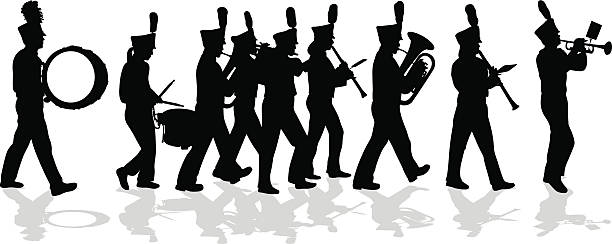 												May 21, 2019	Parents:We welcome you & your student to the 2019 Southern Garrett Marching Band Program!We are excited to have you and your student be part of this awesome organization.  Your student was given a Tenative Schedule at our first practice today and along with that below are some important things we would like you to be aware of.Band Boosters Meeting - Monday, June 3rd at 7:00 pm in the bandroom:Please attend this important informative meeting regarding the upcoming marching season.  Learn how you and yourstudent can earn Band Bucks to help off set the fees listedbelow.  Booster meetings are held every first Monday of the month. Please also consider helping with our Band Bingo held every Friday at Dennett Road School.		Bandcamp Costs (approximately)			Each member is requred to pay a $125.00 fee for bandcamp which is held in August.  For two children the fee is $100.00 per student.This will be paid on the first day of bandcamp.		Shoes 			Every member will be required to pay $30.00 for their shoes 		ColorguardEvery member will be required to pay $30.00 for their shoes (if needed), $15.00 for their practice flag, and $80.00 (estimated) for a Warm-up Suit		Sports Physical			Each student participating in the Marching Band will be required to			have a sports physical.  This needs turned in no later than July 30th.	We are looking forward to another great year ahead of us! Please visit our website for updated information at www.southerngarrettband.com and get connected on Facebook by joining our group  “Southern Garrett High School Marching Band” or contact me at jason.shaw@garrettcountyschools.org with any questions. Thanks!Mr. Shaw, Band Director